Профессия:__ Машинист локомотиваКурс:_____1______, группа(ы)_ МЛ-199Дисциплина (МДК)  ИнформатикаФИО преподавателя _Патроник Т.А.Тема: Представление информации в различных системах счисления. Арифметические операции в позиционных системах счисления. ДелениеДеление в любой позиционной системе счисления производится по тем же правилам, как и деление углом в десятичной системе. В двоичной системе деление выполняется особенно просто, ведь очередная цифра частного может быть только нулем или единицей.Пример 9. Разделим число 30 на число 6.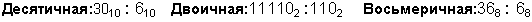 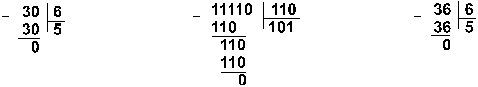 Ответ: 30 : 6 = 510 = 1012 = 58.Пример 10. Разделим число 5865 на число 115.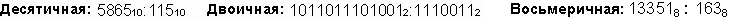 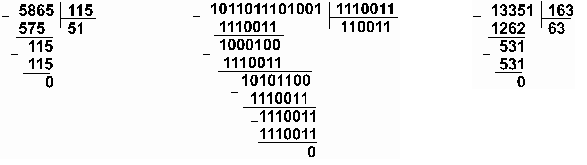 Ответ: 5865 : 115 = 5110 = 1100112 = 638.Проверка. Преобразуем полученные частные к десятичному виду:1100112 = 25 + 24 + 21 + 20 = 51; 638 = 6·81 + 3·80 = 51.Пример 11. Разделим число 35 на число 14.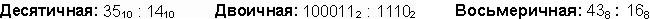 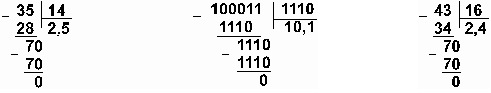 Ответ: 35 : 14 = 2,510 = 10,12 = 2,48.Проверка. Преобразуем полученные частные к десятичному виду:10,12 = 21 + 2-1 = 2,5;2,48 = 2·80 + 4·8-1 = 2,5.Самостоятельная работа по теме «Арифметические операции в позиционных системах счисления»Вариант №1 (Мерзляков)230445+123325АВ6814+87С414230115–123325А0В6814–8А7С14111012·1012111012:1012100102:112+10102·1102–1112Вариант №2 (Наумов)654047+2356679А6812+8В7412654047–2356679А0312–8В7412101112·1102101112:110211102·1102–100102:112+1012Вариант №3 (Прохоров)542046+234556СА6815+83Е415542046–234556С06815–83Е415101012·1012101012:101211102·1012–100102+10012:112Вариант №4 (Рамазанов)672048+237768СА7813+89В413672048–237768С07813–59В413101112·1102101112:110211100102–11102·112+10012:112Вариант №5 (Сагдеев)332014+2322349А7Е16+89В416330214–2322349А0316–69ВF1611112·101211112:101211102·1012+100102:112–11012Вариант №6 (Салахов)756089+2828399А7912+89В412705619–282839930912–4АВА1211012·101211012:101211102·1012–100102+10012:112Вариант №7 (Сулбаев)756058+2774689АЕ915+73В715756058–277468А0С215–73В715101112·112101112:11211100102–11102·112+10012:112Вариант №8 (Талипов)210223+122223А9В818+1ЕС418210113–12122390В518–1ЕЕС18111012·1012111012:1012100102:112+10102·1102–1112Вариант №9 (Хашимов)450647+265357679В12+3А7512450147–265357970112–3А7512101112·1102101112:110211102·1102–100102:112+1012Вариант №10 (Хисамов)235046+255346ЕА9515+34Е915511046–252356Е09515–34Е915101012·1012101012:101211102·1012–100102+10012:112Вариант №11 (Шакиров))756058+2774689АЕ915+73В715756058–277468А0С215–73В715101112·112101112:11211100102–11102·112+10012:112Вариант №12 (Шаяхметов)230445+123325АВ6814+87С414230115–123325А0В6814–8А7С14111012·1012111012:1012100102:112+10102·1102–1112Лекционный материал и самостоятельную работу выполнить в рабочей тетради с указанием варианта и ФИО, фото-отчет самостоятельной работы  жду сегодня до 15.00 на электронную почту или ватсап куратораПримечание: Решения сдать в электронном формате до 15.00 19.03.2020 а электронную почту _patronik.t@yandex.ru  или ватсап куратору группы Если направили на почту отпишитесь в ватсап.